 									     COVID-19									    CONFERENCE UPDATE                                                          		              Hello all, the FASSW Executive Board is closely 									           monitoring the COVID-19 situation as it may impact								                  our Conference slated for October 7 -9, 2020. 										   The Executive Board will finalize decisions regarding									  moving forth with the Conference as we move	closer									    to our Decision Date or as information from the  										    State is received.                          										                 																				 STAY SAFE! TAKE CARE OF 												      YOURSELF AND YOUR FAMILY										                                                                   	STAY UP TO DATE AT	www.fassw.org                                                                                                                                                                                                                                                                                             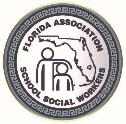 Lynette Judge, MSW, Registered LCSW Intern      Karie Johnston, LCSW                   FASSW President					        Immediate Past President						FASSW 74th Annual Conference Chair                     Host County Chair                                                                                                                                                        